PROIECT nr. 9DECIZIE nr._ /___din _____  august 2023Având în vedere necesitatea gestionării eficiente a bunurilor din orașului Anenii Noi, în baza art.10 alin. 3) lit. c) din Regulamentul cu privire la modul de transmitere a bunurilor proprietate publică aprobat prin Hotărârea Guvernului nr.901/2015, în temeiul art.4 al Legii nr.435/2006 privind descentralizarea administrativă, Legii nr.523/1999 cu privire la proprietatea publică a unității administrativ teritoriale, art.14 alin.(2) lit.d), art.19 alin.4) art.19, 20, 22 al Legii nr.436/2006 privind administrația publică locală, în contextul hotărârii Judecătoriei Anenii Noi, sediul Central nr. 2i – 62/18 din 19.11.2018 prin care s-a dispus intentarea procesului de insolvabilitate cu inițierea procedurii simplificate a falimentului față de debitorulÎ.M. DE GESTIONARE A GOSPODĂRIEI LOCATIV - COMUNALE DIN ANENII NOI, Consiliul orășenesc Anenii Noi,DECIDE:	1. Se retrage din gestiunea economică a Î.M. DE GESTIONARE A GOSPODĂRIEI LOCATIV - COMUNALE DIN ANENII NOI (IDNO 1003600124272) bunul imobil cu nr. cadastral 1001204.034.01, construcție situată în or. Anenii Noi str. Chişinăului, 40, cu modul de folosință – bloc locativ, cu suprafața de 391,5 metri pătrați.	2. Specialistul în domeniul reglementării proprietății funciare a Primăriei Anenii Noi va asigura radierea grevării din Registrul Bunurilor Imobile pentru bunul imobil cu nr.cadastral 1001204.034.01 (dreptului de gestiune economică).	3. Prezenta decizie se aduce la cunoştinţă publică prin plasarea în Registrul de Stat al Actelor Locale, pe pag web şi panoul informativ al instituţiei.	4. Prezenta decizie, poate fi notificată autorității publice emitente de Oficiului Teritorial Căușeni al Cancelariei de Stat în termen de 30 de zile de la data includerii actului în Registrul de stat al actelor locale.5. Prezenta decizie, poate fi contestată de persoana interesată, prin intermediul Judecătoriei Anenii Noi, sediul Central (or. Anenii Noi, str. Mărțișor nr. 15), în termen de 30 de zile de la comunicare.6. Controlul asupra executării prezentei decizii se atribuie dlui Maţarin A., primar.Preşedintele şedinţei       Contrasemnează:Secretara Consiliului orășenesc		                   R. Melnic		Votat: pro - ,  împotrivă - , abţinut -CONSILIUL ORĂŞENESCANENII NOI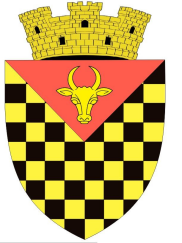             ГОРОДСКОЙ СОВЕТ                 АНЕНИЙ НОЙMD 6501 or. Anenii Noi, str. Suvorov, 6 tel/fax 026522108, consiliulorasenesc@gmail.comMD 6501, г.АненийНой, ул.Суворов, 6тел/факс026522108,consiliulorasenesc@gmail.comMD 6501, г.АненийНой, ул.Суворов, 6тел/факс026522108,consiliulorasenesc@gmail.comCu privire la retragerea din gestiune economică a bunului imobil proprietate a orașului Anenii Noi